Policie varuje seniory před podvodníky pomocí  telefonního robota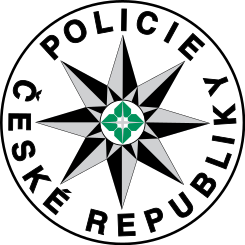 Policisté varují seniory před podvodníky, kteří se z nich snaží pod falešnými záminkami vylákat peníze. Podvodníci podle policistů nejčastěji útočí na seniory manipulacemi označovanými jako vnuk a nemocnice. „Dobrý den, varování Policie České republiky. Věnujte, prosím, pozornost tomuto oznámení. Pokud se vás bude někdo snažit přesvědčit, že je váš příbuzný nebo že vašeho příbuzného zastupuje jako doktor či notář a bude od vás chtít poslat peníze na účet nebo si je bude chtít u vás sám vyzvednout, vždy si tuto informaci ověřte a v případě podezření kontaktujte, prosím, Policii České republiky, a to na telefonním čísle 158. Děkujeme. Policie České republiky."S takovým vzkazem bude seniory s pevnými telefonními linkami obvolávat automatický robot. Policisté k tomuto kroku přistoupili, protože situace je podle nich vážná, okradený senior totiž mnohdy přijde o všechny své úspory.